Tehnoloģiju mācību joma Vecumposms: 3-4 gadi 															Datums: 27.05.2020.Bērna mācību darbībasKo bērns mācāsPieaugušo atbalstsGriezt ar šķērēm taisnas un liektas līnijas.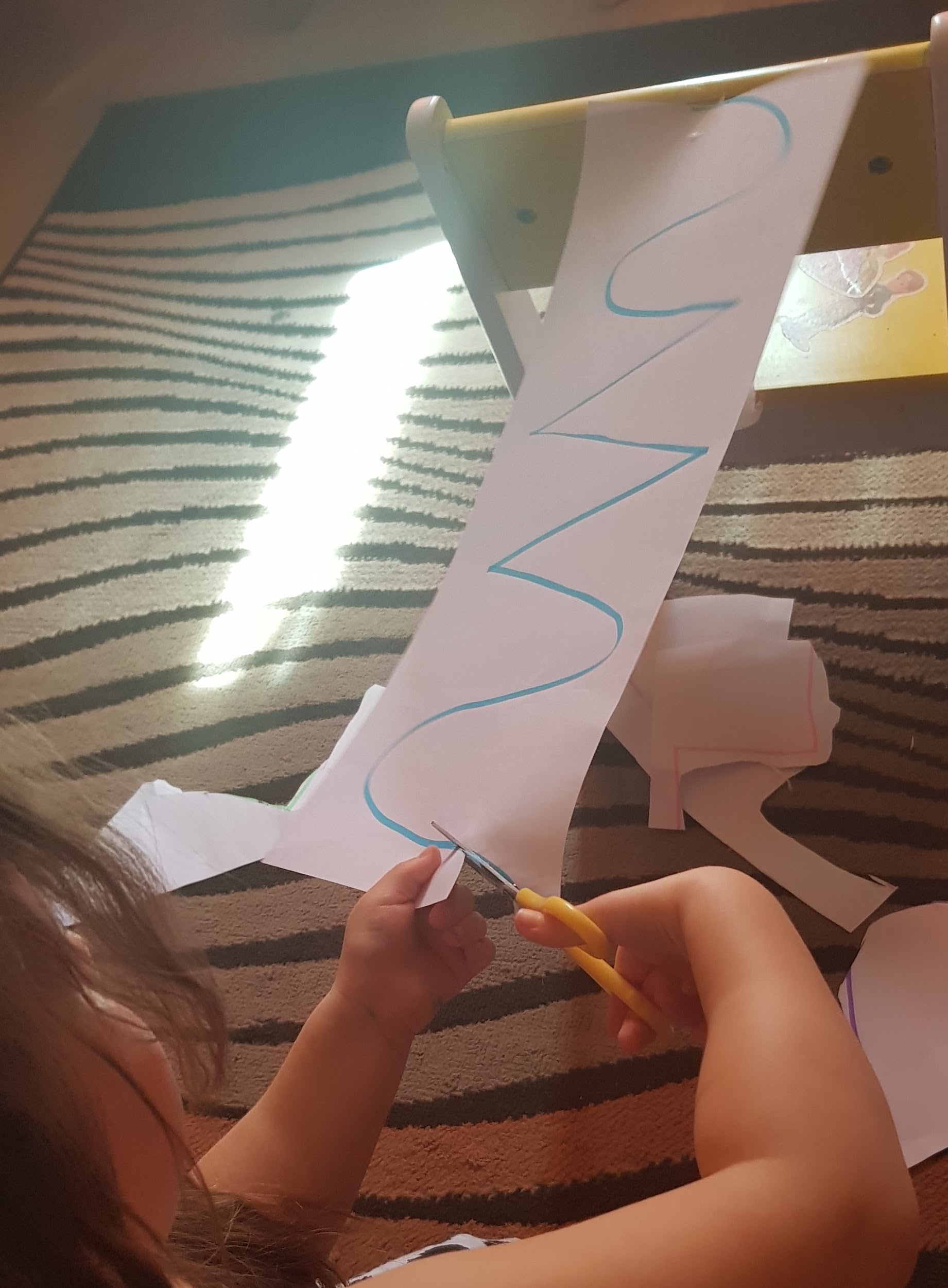 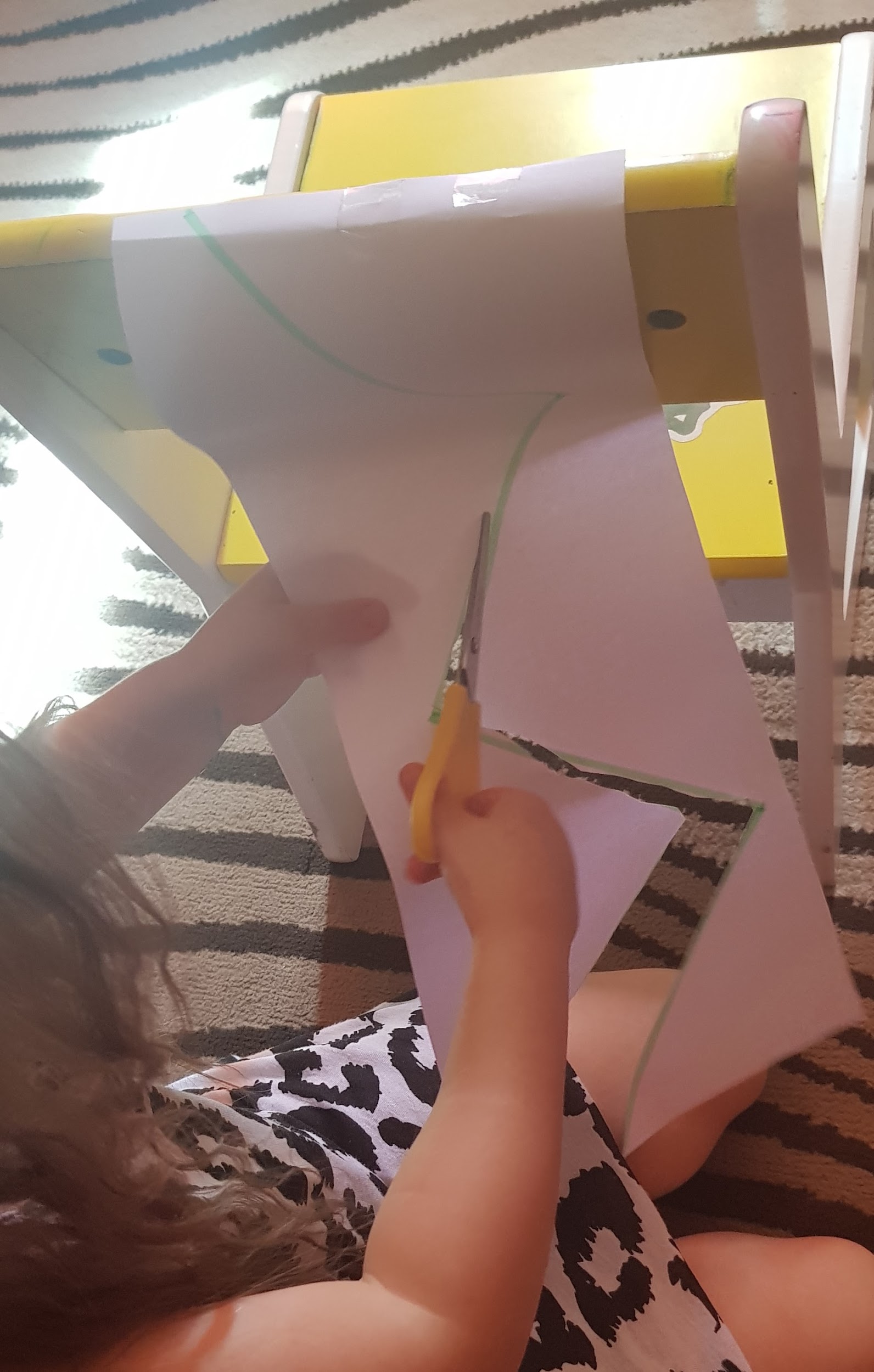 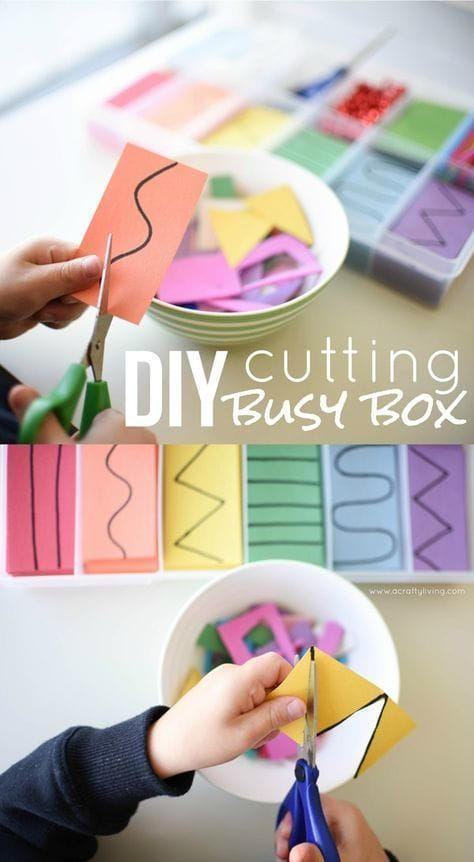 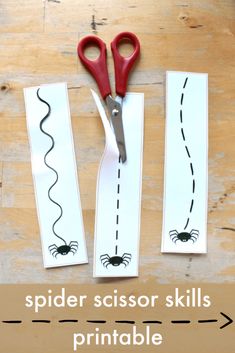 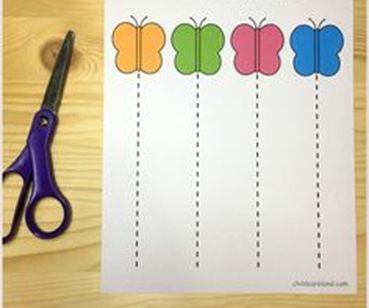 Aust ar papīru, vērt-izvērt. Vispirms jāiemācās papīra sloksnītes ievērt un izvērt cauri vienkāršai lapai.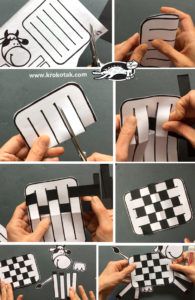 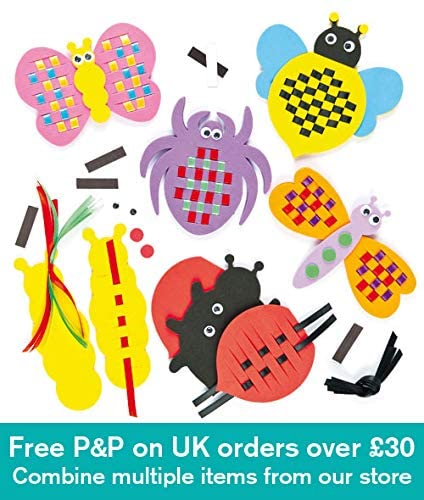 Mācās pareizi turēt un lietot šķēres.Ar vienu roku turēt papīru un ar otru roku griezt, pareizu satvērienu.Mācās koncentrēties.Mācās griezt pa taisnu līniju.Nosaukt darbības ko dara un krāsas.Mācās novērtēt savu darbu, kā ir sanācis.Vingrina roku pareizam rakstāmpiederumu satvērienam.Mācās ievērt – izvērt darbībasNodrošina ar nepieciešamiem materiāliem -  papīrs, zīmulis, šķēres, līmlente, kā arī palīdzēt piestiprināt papīru.Kopā ar bērnu savilkt liektas  līnijas uz papīra.Ar bērnu pārrunāt par drošību strādājot ar šķērēm.Darbojas kopā ar bērnu, demonstrē roku kustības tehniskos paņēmienus - kā griezt pa līniju, kā vērt. Pārrunāt ar bērnu par darbiņu, vai ir izdevies, atbalstīt bērnu paslavējot.